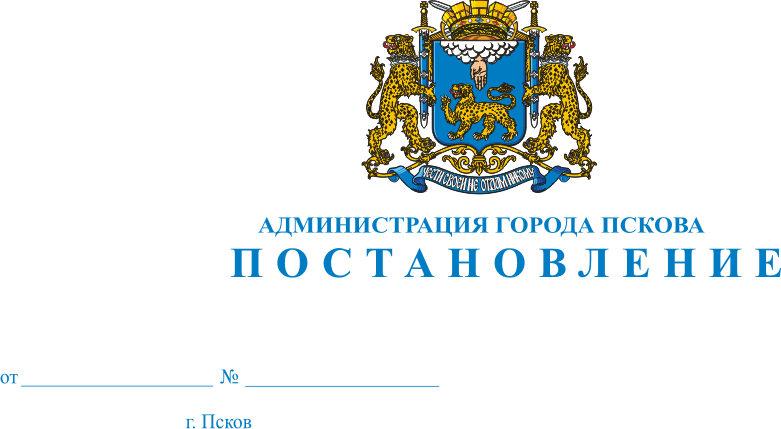 О внесении изменений в Постановление Администрации города Пскова от 12.07.2011 № 1387 «О Порядке управления деятельностью муниципального бюджетного учреждения «Псковский бизнес-инкубатор»В целях повышения эффективности деятельности муниципального бюджетного учреждения «Псковский бизнес-инкубатор», в соответствии с Приказом Министерства экономического развития Российской Федерации от 24.04.2013 № 220 «Об организации проведения конкурсного отбора субъектов Российской Федерации, бюджетам которых в 2013 году предоставляются субсидии из федерального бюджета на государственную поддержку малого и среднего предпринимательства субъектами Российской Федерации», руководствуясь статьями 32, 34 Устава муниципального образования «Город Псков», Администрация города ПсковаПОСТАНОВЛЯЕТ:1. Внести в Приложение «Порядок управления деятельностью муниципального бюджетного учреждения «Псковский бизнес-инкубатор» к Постановлению Администрации города Пскова от 12.07.2011 № 1387 «О порядке управления деятельностью муниципального бюджетного учреждения «Псковский бизнес-инкубатор» следующие изменения:1) в разделе I «Общие положения»:а) пункт 1 изложить в следующей редакции:«1. Для целей настоящего Порядка под бизнес инкубатором понимается организация, созданная для поддержки предпринимателей на ранней стадии их деятельности (до 3 лет), осуществляемой путем предоставления в аренду помещений и оказания необходимых для ведения предпринимательской деятельности услуг, в том числе консультационных, бухгалтерских и юридических.Площадь нежилых помещений бизнес-инкубатора, предназначенная для размещения субъектов малого предпринимательства, должна составлять не менее 85% от полезной площади бизнес-инкубатора.При этом под полезной площадью бизнес-инкубатора понимаются общие площади нежилых помещений бизнес-инкубатора для размещения в бизнес-инкубаторе субъектов малого предпринимательства, за исключением площади подвальных, технических и иных помещений, которые в силу конструктивных или функциональных особенностей не могут быть использованы в соответствии с целевым назначением бизнес-инкубатора.»;б) пункт 3 изложить в следующей редакции:«3. Бизнес-инкубатор имеет смешанное (офисное и производственное) назначение.Бизнес-инкубатор должен соответствовать следующим основным требованиям:- наличие не менее 70 рабочих мест, при этом каждое рабочее место должно быть оснащено компьютером, принтером (индивидуального или коллективного доступа) и телефоном с выходом на городскую линию и междугородную связь;- не менее 80% рабочих мест бизнес-инкубатора должны быть обеспечены доступом в информационно-телекоммуникационную сеть Интернет (далее - сеть Интернет);- наличие оргтехники для коллективного доступа: факс, копировальный аппарат, сканер, цветной принтер, телефонная мини-АТС;- наличие не менее одной оборудованной (мебель, телефон) переговорной комнаты;- наличие не менее одного оборудованного (мебель, проектор и телефон) зала для проведения лекций, семинаров и других обучающих занятий.»;в) подпункт 2 пункта 5 изложить в следующей редакции:«2) муниципального задания для бизнес-инкубатора;»;г) подпункт 1 пункта 6 изложить в следующей редакции:«1) должен отвечать следующим требованиям:а) быть гражданином Российской Федерации;б) иметь высшее экономическое образование или высшее образование в сфере управления;в) обладать опытом работы на руководящих должностях не менее 3 лет (не ниже заместителя руководителя организации в сфере малого или среднего бизнеса).»;д) пункт 7 изложить в следующей редакции:«7. Бизнес-инкубатор обеспечивает оказание следующих основных услуг:1) предоставление в аренду субъектам малого предпринимательства нежилых помещений бизнес-инкубатора в порядке и на условиях, определенных требованиями настоящего Порядка;2) осуществление технической эксплуатации здания (части здания) бизнес-инкубатора;3) почтово-секретарские услуги;4) консультационные услуги по вопросам налогообложения, бухгалтерского учета, кредитования, правовой защиты и развития предприятия, бизнес-планирования, повышения квалификации и обучения;5) доступ к информационным базам данных, необходимых для деятельности субъектов малого предпринимательства, размещаемых в бизнес-инкубаторе.е) дополнить пунктом 8 следующего содержания:«8. Наряду с льготными условиями аренды помещений и набором основных услуг, бизнес-инкубатором предоставляются следующие виды услуг:1) подготовка учредительных документов и документов, необходимых для государственной регистрации юридических лиц;2) маркетинговые и рекламные услуги;3) помощь в получении кредитов и банковских гарантий;4) поиск инвесторов и посредничество в контактах с потенциальными деловыми партнерами;5) поддержка при решении административных и правовых проблем, в том числе составление типовых договоров;6) приобретение специализированной печатной продукции;7) предоставление услуг по повышению квалификации.Субъекты малого предпринимательства - арендаторы помещений бизнес-инкубатора имеют права на бесплатное получение услуг, указанных в настоящем пункте, в пределах, установленных муниципальным заданием для бизнес-инкубатора на соответствующий год».»;ж) дополнить пунктом 9 следующего содержания:«9. Бизнес-инкубатор должен иметь в штатном расписании должности управляющих менеджеров для работы с субъектами малого предпринимательства, пользующимися услугами бизнес-инкубатора.Управляющие менеджеры осуществляют непосредственное участие в процессе создания модели бизнеса и разработки концепции выхода на рынок субъектов малого предпринимательства, пользующихся услугами бизнес-инкубатора.Управляющий менеджер должен соответствовать следующим требованиям:1) наличие высшего образования (специального образования в сфере менеджмента);2) наличие опыта работы не менее 3 лет.»;з) дополнить пунктом 10 следующего содержания: «10. Координацию деятельности бизнес-инкубатора осуществляет заместитель Главы Администрации города Пскова, координирующий соответствующее направление деятельности»;2) в разделе II «Порядок предоставления в аренду субъектам малого предпринимательства нежилых помещений бизнес-инкубатора»:а) пункт 4 дополнить абзацем 17 следующего содержания: «Также не допускается размещение в бизнес-инкубаторе субъектов малого предпринимательства, отнесенных в соответствии со статьей 4 закона РСФСР от 22.03.1991 №948-1 «О конкуренции и ограничении монополистической деятельности на товарных рынках» к аффилированным лицам.»;б) пункт 7 изложить в следующей редакции:«7. Площадь нежилых помещений, предоставляемых в аренду одному субъекту малого предпринимательства, не может превышать 15 процентов от площади нежилых помещений бизнес-инкубатора, предназначенной для размещения субъектов малого предпринимательства. При этом обязательным условием для субъектов малого предпринимательства является создание рабочих мест из расчета не менее 1 рабочего места на каждые 6 кв.м арендуемой площади нежилых помещений бизнес-инкубатора. Учитывается создание рабочих мест в помещениях бизнес-инкубатора и за его пределами.Количество созданных рабочих мест определяется как наименьшее из количества создаваемых рабочих мест по бизнес-плану (включая индивидуального предпринимателя) и количества рабочих мест исходя из площади арендуемых помещений. Предоставление оборудования в безвозмездное пользование осуществляется по заявлению арендатора в соответствии с количеством созданных рабочих мест в помещениях бизнес-инкубатора и не может превышать лимиты:1) 1 рабочее место: стол письменный, мобильная тумба, кресло, стул, подставка под системный блок, компьютер, принтер (индивидуального пользования), телефон;2) 1 помещение: шкаф для документов (стеллаж для бумаг), шкаф для одежды, факс, сканер.»;3) наименование раздела III «Права и обязанности субъектов малого предпринимательства, являющиеся арендаторами нежилых помещений в бизнес инкубаторе» изложить в следующей редакции:«III «Права и обязанности субъектов малого предпринимательства, являющихся арендаторами нежилых помещений в бизнес инкубаторе».2. Опубликовать настоящее Постановление в газете «Псковские Новости» и разместить на официальном сайте муниципального образования «Город Псков» в сети Интернет.3. Настоящее Постановление вступает в силу с момента его официального опубликования.4. Контроль за исполнением настоящего Постановления возложить на Первого заместителя Главы Администрации города Пскова Тимофеева А.А.Глава Администрации города Пскова			            И.В. Калашников